                           ПРОЕКТ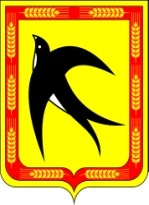 АДМИНИСТРАЦИЯ БЕЙСУЖЕКСКОГО СЕЛЬСКОГО ПОСЕЛЕНИЯ ВЫСЕЛКОВСКОГО РАЙОНАПОСТАНОВЛЕНИЕот _________________								№ _______х. Бейсужек ВторойОб утверждении Порядка принятия решения о предоставлениибюджетных инвестиций юридическим лицам, не являющимся государственными или муниципальными учреждениямии государственными или муниципальными унитарнымипредприятиями, в объекты капитального строительства и (или) на приобретение объектов недвижимого имуществаза счет средств бюджета Бейсужекского сельскогопоселения Выселковского районаВ соответствии со статьей 80 Бюджетного кодекса Российской Федерации, Федеральным законом от 6 октября 2003 года № 131-ФЗ "Об общих принципах организации местного самоуправления в Российской Федерации", руководствуясь Уставом Бейсужекского сельского поселения Выселковского района, п о с т а н о в л я ю:1. Утвердить Порядок принятия решения о предоставлении бюджетных инвестиций юридическим лицам, не являющимся государственными или муниципальными учреждениями и государственными или муниципальными унитарными предприятиями, в объекты капитального строительстваи (или) на приобретение объектов недвижимого имущества за счет средств бюджета Бейсужекского сельского поселения Выселковского района (прилагаются).2. Настоящее постановление обнародовать и разместить на официальном сайте администрации Бейсужекского сельского поселения Выселковского района.3. Контроль за выполнением настоящего постановления оставляю за собой.4.Постановление вступает в силу со дня его обнародования.Глава Бейсужекскогосельского поселенияВыселковского района                                           	Н.М.МяшинаПРИЛОЖЕНИЕУТВЕРЖДЕНпостановлением администрацииБейсужекского сельского поселения Выселковского районаот _______________ № ____Порядокпринятия решения о предоставлении бюджетных инвестиций юридическим лицам, не являющимся государственными или муниципальными учреждениями и государственными или муниципальными унитарными предприятиями, в объекты капитального строительстваи (или) на приобретение объектов недвижимого имущества за счет средств Бейсужекского сельского поселения Выселковского районаI. Основные положения1.1. Настоящий Порядок устанавливает правила принятия решения о предоставлении бюджетных инвестиций юридическим лицам, не являющимся государственными или муниципальными учреждениями и государственными или муниципальными унитарными предприятиями (далее - юридическое лицо), в объекты капитального строительстваи (или) на приобретение объектов недвижимого имущества за счет средств бюджета Бейсужекского сельского поселения Выселковского района на реализацию инвестиционных проектов по строительству (реконструкции, в том числе с элементами реставрации, техническому перевооружению) объектов капитального строительства и (или) приобретению объектов недвижимого имущества (далее соответственно - бюджетные инвестиции, решение).1.2. Инициатором подготовки проекта решения выступает администрация Бейсужекского сельского поселения Выселковского района (далее - главный распорядитель).1.3. Отбор объектов капитального строительства и объектов недвижимого имущества, на реализацию инвестиционных проектов по строительству (реконструкции, в том числе с элементами реставрации, техническому перевооружению) и (или) приобретению которых необходимо осуществлять бюджетные инвестиции, производится с учетом:а) приоритетов и целей развития Бейсужекского сельского поселения Выселковского района, исходя из прогнозов и программ социально-экономического развития Бейсужекского сельского поселения Выселковского района, муниципальных программ Бейсужекского сельского поселения Выселковского района, стратегий развития на среднесрочный и долгосрочный периоды;б)  оценки эффективности использования средств бюджета Бейсужекского сельского поселения Выселковского района, направляемых на капитальные вложения;г) оценки влияния создания объекта капитального строительства на комплексное развитие территории Бейсужекского сельского поселения Выселковского района;д) оценки влияния создания объекта капитального строительства и (или) приобретения объекта недвижимого имущества на конкурентную среду в сфере деятельности юридического лица.1.4. Предоставление бюджетных инвестиций осуществляется при условии, что эти инвестиции не могут быть направлены юридическим лицом на финансовое обеспечение следующих работ:а) разработка проектной документации на объекты капитального строительства и проведение инженерных изысканий, выполняемых для подготовки такой проектной документации;б) приобретение земельных участков под строительство;в) проведение технологического и ценового аудита инвестиционных проектов по строительству (реконструкции, техническому перевооружению) объектов капитального строительства в установленных законодательством Российской Федерации случаях;г) проведение государственной экспертизы проектной документации и результатов инженерных изысканий, выполняемых для подготовки такой проектной документации;д) проведение проверки достоверности определения сметной стоимости объектов капитального строительства, строительство (реконструкция, в том числе с элементами реставрации, техническое перевооружение) которых финансируется с привлечением средств федерального бюджета;е) проведение аудита проектной документации в случаях, установленных законодательством Российской Федерации.II. Подготовка проекта решения2.1. Главный распорядитель подготавливает проект решения и согласовывает этот проект с Советом Бейсужекского сельского поселения Выселковского района.2.2. Проект решения подготавливается в форме проекта нормативного правового акта Бейсужекского сельского поселения Выселковского района.В проект решения включается объект капитального строительства и (или) объект недвижимого имущества, инвестиционные проекты, в отношении которых соответствуют качественным и количественным критериям и предельному (минимальному) значению интегральной оценки эффективности использования средств бюджета Бейсужекского сельского поселения Выселковского района, направляемых на капитальные вложения, проведенной главным распорядителем в порядке, установленном Правилами проведения проверки инвестиционных проектов на предмет эффективности использования средств бюджета Бейсужекского сельского поселения Выселковского района, направляемых на капитальные вложения.В проект решения может быть включено несколько объектов капитального строительства и (или) объектов недвижимого имущества одного юридического лица, относящихся к одному мероприятию муниципальной программы Бейсужекского сельского поселения Выселковского района или одной сфере деятельности главного распорядителя.2.3. Проект решения содержит в отношении каждого объекта капитального строительства и (или) объекта недвижимого имущества:а) наименование объекта капитального строительства согласно проектной документации (согласно паспорту инвестиционного проекта в отношении объекта капитального строительства в случае отсутствия утвержденной в установленном законодательством Российской Федерации порядке проектной документации на дату подготовки проекта решения) и (или) наименование объекта недвижимого имущества согласно паспорту инвестиционного проекта;б) направление инвестирования (строительство, реконструкция, в том числе с элементами реставрации, техническое перевооружение объекта капитального строительства и (или) приобретение объекта недвижимости);в) определение главного распорядителя;г) определение застройщика или заказчика (заказчика-застройщика);д) мощность (прирост мощности) объекта капитального строительства, подлежащая вводу в эксплуатацию, мощность объекта недвижимого имущества;е) срок ввода в эксплуатацию объекта капитального строительства и (или) приобретения объекта недвижимости;ж) сметная стоимость объекта капитального строительства (при наличии утвержденной проектной документации) или предполагаемая (предельная) стоимость объекта капитального строительства и (или) стоимость приобретения объекта недвижимого имущества согласно паспорту инвестиционного проекта, а также распределение указанных стоимостей по годам реализации инвестиционного проекта (в ценах соответствующих лет реализации инвестиционного проекта);з) общий (предельный) объем бюджетных инвестиций, предоставляемых на реализацию инвестиционного проекта, а также его распределение по годам реализации инвестиционного проекта (в ценах соответствующих лет реализации инвестиционного проекта);и) общий объем собственных и (или) заемных средств юридического лица, направляемых на реализацию инвестиционного проекта, а также распределение этих средств по годам реализации инвестиционного проекта (в ценах соответствующих лет реализации инвестиционного проекта).2.4. Общий (предельный) объем бюджетных инвестиций, предоставляемых на реализацию инвестиционного проекта, не может быть установлен выше 90 процентов и ниже 5 процентов сметной стоимости объекта капитального строительства (при наличии утвержденной проектной документации) или предполагаемой (предельной) стоимости объекта капитального строительства и (или) стоимости приобретения объекта недвижимого имущества согласно паспорту инвестиционного проекта (в ценах соответствующих лет реализации инвестиционного проекта).В случае реализации инвестиционного проекта в рамках мероприятия муниципальной программы Бейсужекского сельского поселения Выселковского района общий (предельный) объем бюджетных инвестиций, предоставляемых на реализацию такого инвестиционного проекта, не должен превышать объем бюджетных ассигнований на реализацию соответствующего мероприятия этой муниципальной программы.2.5. Главный распорядитель направляет согласованный в установленном порядке с Советом Бейсужекского сельского поселения Выселковского районапроект решения с пояснительной запиской и финансово-экономическим обоснованием в комиссиюпо согласованию предоставления бюджетных инвестиций юридическим лицам, не являющимся государственными или муниципальными учреждениями и государственными или муниципальными унитарными предприятиями, в объекты капитального строительстваи (или) на приобретение объектов недвижимого имущества за счет средств бюджета Бейсужекского сельского поселения Выселковского районана реализацию инвестиционных проектов по строительству (реконструкции, в том числе с элементами реставрации, техническому перевооружению) объектов капитального строительства и (или) приобретению объектов недвижимого имущества (далее – комиссия) на согласование не позднее чем за 2 месяца (по особо опасным, технически сложным и уникальным объектам капитального строительства - не позднее чем за 4 месяца) до определенной в установленном порядке даты начала рассмотрения комиссией.2.6. Одновременно с проектом решения в комиссию по каждому объекту капитального строительства также направляются документы, материалы и исходные данные, необходимые для расчета интегральной оценки, указанной в абзаце втором пункта 2.2 настоящего Порядка, и результаты такой интегральной оценки. Кроме того, представляются следующие документы:а) копии годовой бухгалтерской (финансовой) отчетности юридического лица, состоящей из бухгалтерского баланса, отчета о финансовых результатах, отчета о целевом использовании средств и приложений к ним, за последние 2 года;б) решение общего собрания акционеров юридического лица о выплате дивидендов по акциям всех категорий (типов) за последние 2 года;в) решение уполномоченного органа юридического лица о финансировании объекта капитального строительства и (или) объекта недвижимого имущества в объеме, предусмотренном в подпункте «и» пункта 2.3 настоящего Порядка.2.7. Обязательным условием согласования проекта решения комиссиейявляется положительное заключение этой комиссией об эффективности использования средств бюджета Бейсужекского сельского поселения Выселковского района, направляемых на капитальные вложения, в отношении объекта капитального строительства и (или) объекта недвижимого имущества, включенных в проект решения, в случаях и в порядке, установленных Правилами проведения проверки инвестиционных проектов на предмет эффективности использования средств бюджета Бейсужекского сельского поселения Выселковского района, направляемых на капитальные вложения.2.8. Документы и материалы, необходимые для проведения проверки, указанной в пункте 2.7 настоящего Порядка, представляются в комиссию одновременно с проектом решения.2.9. Комиссия  рассматривает проект решения в течение 30 дней со дня его поступления (проект решения по особо опасным, технически сложным и уникальным объектам капитального строительства - в течение 3 месяцев со дня его поступления).2.10. После согласования проекта решения в соответствии с пунктом 2.9 настоящего Порядка субъект бюджетного планирования вносит в установленном порядке в администрацию Бейсужекского сельского поселения Выселковского районапроект нормативного правового акта Бейсужекского сельского поселения Выселковского района.2.11. Внесение изменений в решение осуществляется в порядке, установленном настоящим Порядком.2.12. Одновременно с проектом решения главным распорядителем подготавливается проект договора о предоставлении бюджетных инвестиций.2.13. Договор оформляется в течение трех месяцев после дня вступления в силу решения о бюджете. 2.14. Отсутствие оформленных в установленном порядке договоров служит основанием для непредставления бюджетных инвестиций.Глава Бейсужекскогосельского поселенияВыселковского района								Н.М. Мяшина